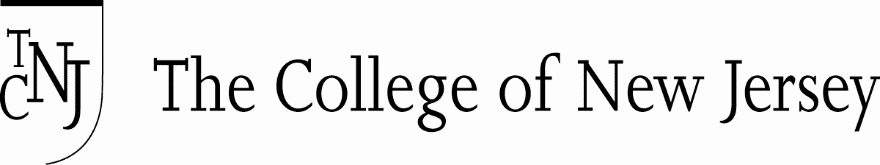 PSYCHOLOGY DEPARTMENTSOCIAL PSYCHOLOGY SPECIALIZATIONOVERVIEWDrawing on the subfields of social, community, cultural, and self psychology, the Social Psychology Specialization examines the individual in the context of the broader community and culture.  Specific attention is paid to issues of race, class, gender, and other important social categories.  Research, individual study, and internship opportunities will involve applications of theory to real-world settings.  The Social Psychology Specialization will provide a solid background for students interested in pursuing graduate work and/or careers in social psychology, social work, community psychology, cultural psychology, multicultural counseling, social or public policy, social services, and/or working with diverse populations in various settings.For more information about this specialization, contact the Social Psychology Coordinator(Dr. Jarret Crawford, crawford@tcnj.edu, or any of the faculty listed below).COURSEWORK FOR THE SOCIAL PSYCHOLOGY SPECIALIZATIONCore Courses: 		PSY 101 - General PsychologyPSY 121 - Methods & ToolsPSY 203 - Design & Statistical AnalysisPSY 299 - Research Seminar (in area of Social Psychology is recommended)Foundation Course: 	PSY 215 – Social Psychology				     Plus any two additional foundation coursesSpecialized Courses: 	Students select three 300-level courses in Psychology. Of the 3, two must be selected from the following options: Psy340: Health Psychology, Psy348:  Psychology of Emotion, Psy350: Psychology of Women, Psy351: Gender Gap in Sciences Careers, Psy355: Power, Oppression, & Privilege, and Psy375: Social Psychology Seminar * Psychology Option: 	Students select 1 course; recommended at 300 or 400 level.Senior Experience: 	Students must select 1 senior experience from a list of approved courses including Individual Study; Internship, Lab Learning; Senior Topics Seminar, and Research Round Table.*Additional Requirements to complete the Social Psychology Specialization:  The Social Psychology Specialization requires students to complete one additional course selected from a list of approved courses.*  *Students should refer to the webpage for listing of approved coursesFACULTY AFFILIATED with the SOCIAL PSYCHOLOGY SPECIALIZATIONDr. Jessica Barnack-Tavlaris (Office: SB 107; Phone: 609.771.2439; Email:  tavlarij@tcnj.edu) Courses: Methods and Tools; Health Psychology; Social Psychology; Power, Oppression and PrivilegeResearch Interests: Reproductive and Sexual Health; Health Disparities; Cancer Prevention; Health-related Stigma and CopingLab: Reproductive and Sexual-Well Being Lab (http://sexualhealth.pages.tcnj.edu/)Dr. Jarret Crawford (Office: SB 111; Phone: 609.771.2117; Email: crawford@tcnj.edu)Courses: Design and Statistical Analysis; Research Seminar; Social Seminars on political psychology 			and issues in social psychology; Senior Topics Study Group.Research Interests: Political judgment & decision-making; political bias; intergroup attitudes; improving scientific practices in psychology.	Lab: Political Psychology Lab (http://crawford.pages.tcnj.edu/)		Dr. Lisa Grimm (Office: SB 126; Phone: 609.771.2787; Email: grimm@tcnj.edu)Courses: Cognitive Psychology; Design and Statistical Analysis; Research Seminar; Gender Gap in Science CareersResearch Interests: Motivation, stereotypes, and individual differences; Procedural learning, such as required in golf putting; Standardized testing; Explicit and implicit learning systemsLab: Motivation, Individual differences, &Stereotypes in Cognition Lab (http://www.tcnj.edu/~misclab/)Dr. June Kim (Office: SB 118; Phone: 609.771.2695; Email: kim@tcnj.edu)Courses:  Psychology of Emotion; Methods and Tools; Research Seminar; Social Seminar; Senior Topics Study Group; Psychology of Power, Oppression, and PrivilegeResearch Interests: Cultural variations in experience of emotion; psychology of happiness and cultural differences in happiness; religion as a source of cultural variation in emotion		Lab: Emotion Lab (http://emotion.pages.tcnj.edu/)Dr. Shaun Wiley (Office: SB 121; Phone: 609.771.2645; Email: swiley@tcnj.edu)Courses: Methods and Tools; Research Seminar; Social Psychology; Power, Oppression, & Privilege; Social Seminar on Psychology and DiversityResearch Interests: How group members respond to disadvantage; Immigration and cultural diversity; group identity and intergroup relations	Lab: Social Change and Collective Identity Lab (http://www.tcnj.edu/~sccilab/)RECENT STUDENT-FACULTY COLLABORATIONS and INTERNSHIPSThe balanced ideological antipathy model: Explaining the effects of ideological attitudes on intergroup antipathy across the political spectrumDoes subjective SES moderate money priming effects on system support? A replication of Schuler & Wanke (2016)The effects of cervical cancer health disparities messages on perceived risk and behavioral intentions.The psychosocial predictors of young adults’ perceived sexual risk.Internship:  The Eden InstituteInternship:  Domestic Violence Shelter, Mercer County Prosecutors Office, Catholic CharitiesInternship: Center for Academic SuccessInternship: KidsbridgeInternship: Office of the Child AdvocateInternship: WomanspaceInternship: Angel's WingsInternship: Catholic Charities